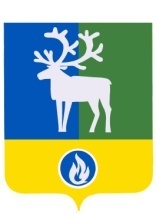 СЕЛЬСКОЕ ПОСЕЛЕНИЕ КАЗЫМБЕЛОЯРСКИЙ РАЙОНХАНТЫ-МАНСИЙСКИЙ АВТОНОМНЫЙ ОКРУГ – ЮГРАСОВЕТ ДЕПУТАТОВСЕЛЬСКОГО ПОСЕЛЕНИЯ КАЗЫМРЕШЕНИЕот 03 февраля 2017 года                                                                                                           № 2  О деятельности Совета депутатов сельского поселения Казым  в 2016 году В соответствии с главой 6 Федерального закона от 06 октября 2003 года № 131-ФЗ «Об общих принципах организации местного самоуправления в Российской Федерации», статьей 16 устава сельского поселения Казым, на основании решения Совета депутатов сельского поселения Казым от 18 октября 2007 года № 11 «Об утверждении Положения о порядке осуществления контроля за исполнением органами местного самоуправления и должностными лицами местного самоуправления сельского поселения Казым по решению вопросов местного значения», заслушав   информацию  председателя   Совета депутатов сельского поселения Казым  о деятельности   Совета депутатов сельского поселения Казым  в  2016  году, Совет депутатов сельского поселения Казым  р е ш и л:1. Принять к сведению информацию о деятельности Совета депутатов сельского поселения Казым в 2016 году согласно приложению.2. Опубликовать настоящее решение в бюллетене «Официальный вестник сельского поселения Казым».  Глава сельского поселения Казым                                                                     А.Х.НазыроваПРИЛОЖЕНИЕк решению Совета депутатовсельского поселения Казымот 03 февраля 2017 года  № 2 ИНФОРМАЦИЯо деятельности Совета депутатов сельского поселения Казым в 2016 годуСовет депутатов сельского поселения Казым (далее – Совет депутатов) является представительным органом  муниципального образования сельское поселение Казым (далее – муниципальное образование), обладающий правом представлять интересы населения муниципального образования и принимать от его имени решения, действующие на всей территории муниципального образования.             Полномочия Совета депутатов определены  Федеральным законом от 06 октября 2003 года   № 131-ФЗ  «Об общих принципах организации местного самоуправления в Российской Федерации», уставом сельского поселения Казым и осуществляются в тесном взаимодействии  с администрацией сельского поселения Казым (далее – администрация поселения). Деятельность Совета депутатов направлена на укрепление правовой, экономической базы местного самоуправления с целью более полного и качественного удовлетворения запросов населения сельского поселения Казым. Совет депутатов в своей работе руководствовался нормами  федерального и окружного законодательства, уставом сельского поселения Казым, Регламентом работы Совета депутатов, планом работы, утвержденным ее решением от 25 января 2016 года № 3,  уделяя при этом особое внимание совершенствованию нормативно-правовой базы поселения и правоприменительной практики.     	Основной формой работы Совета депутатов являются ее заседания. В соответствии с Регламентом Совета депутатов  заседания проводились не реже одного раза в квартал.На заседания Совета депутатов приглашались представители администрации Белоярского района,  сельского поселения Казым, прокуратуры города Белоярский. 	Согласно статьям Регламента Совета  депутатов присутствие на каждом заседании Совета депутатов является одной из основных обязанностей депутата.     За  2016 год проведено 6 заседаний Совета депутатов, на которых рассмотрено 53 вопроса, принято 53  решений, в том числе по изменению в устав – 6, бюджету, налогам, финансам - 12, по социальной политике – 6.       В  соответствии с направлениями деятельности работали постоянные комиссии Совета депутатов, на заседаниях которых осуществлялось предварительное рассмотрение документов, выносимых на утверждение Советом депутатов   	 В целях  оперативного, объективного и свободного распространения информации о деятельности Совета депутатов и принимаемых им решениях, обеспечения населения достоверной информацией о его деятельности, решения Совета депутатов, подлежащие обязательному опубликованию и вступающие в силу после их официального опубликования, размещались в газете «Белоярские вести» до 18 ноября 2016 года.   Постановлением администрации сельского поселения Казым от 01 ноября 2016 года № 156 «Об учреждении печатного средства массовой информации», утверждено печатное средство массовой информации бюллетень «Официальный вестник сельского поселения Казым» для опубликования:- муниципальных правовых актов сельского поселения Казым;- обсуждения проектов муниципальных правовых актов по вопросам местного значения;- доведения до сведения населения официальной информации о социально-экономическом и культурном развитии сельского поселения Казым;- о развитии его общественной инфраструктуры и иной официальной информации органов местного самоуправления сельского поселения Казым.С 18 ноября 2016 года вся вышеперечисленная информация размещались в  бюллетене «Официальный вестник сельского поселения Казым».Администрацией поселения в течение года проводилась юридическая экспертиза, включающая в себя антикоррупционную экспертизу проектов муниципальных правовых актов представительного органа. Для проведения независимой антикоррупционной экспертизы проекты муниципальных нормативных правовых актов размещались на официальном сайте органов местного самоуправления сельского поселения Казым в сети Интернет.  В соответствии со статьей  3 Федерального закона  Российской Федерации                 № 172-фз от   17 июля 2009 года «Об антикоррупционной экспертизе нормативных правовых актов и проектов нормативных правовых актов» проекты решений Совета депутатов в течение года направлялись в прокуратуру г.Белоярский. После принятия и подписания решений они также направлялись в прокуратуру в порядке надзора. В 2016 году протестов и представлений прокуратуры г.Белоярский на проекты и принятые решения Совета депутатов не поступало. 	Делопроизводство в Совете депутатов ведется специалистами администрации поселения в соответствии с утвержденной номенклатурой дел, предусматривающей, в том числе ведение соответствующих журналов учета.В соответствии с требованиями  законодательства по регистрации муниципальных правовых актов и в целях систематизации и учета муниципальных нормативных правовых актов, а также реализации конституционного права граждан на ознакомление с документами, непосредственно затрагивающими их права и свободы   Совет  депутатов  осуществлял  работу по подготовке и  представлению муниципальных правовых актов, принятых представительным органом в 2016 году, для включения их в Регистр муниципальных нормативных правовых актов. Нормативные правовые акты,  подлежащие включению  в регистр муниципальных нормативных правовых актов  Ханты-Мансийского автономного округа – Югры, в установленные сроки направлялись   в  Управление  государственной регистрации нормативных правовых актов Аппарата Губернатора автономного округа.   Важнейшим направлением в работе Совета депутатов была разработка, принятие и реализация решений нормативного характера, направленных на создание условий, благоприятствующих и стимулирующих увеличение доходной части бюджета, требующих рационального расходования бюджетных средств и ресурсов сельского поселения.	Проекты бюджета сельского поселения Казым направлялись в контрольно-счетную палату Белоярского района для  проведения экспертизы. Также в контрольно-счетную палату направлялся проект годового отчета об исполнении бюджета сельского поселения Казым для выдачи заключения, проекты муниципальных правовых актов сельского поселения Казым (включая обоснованность финансово-экономических обоснований) в части, касающейся расходных обязательств сельского поселения Казым, а также программ сельского поселения Казым, для финансово-экономической экспертизы. Совет депутатов регулярно  рассматривал вопросы, касающиеся формирования, утверждения и исполнения бюджета сельского поселения Казым, внесения в него дополнений и изменений. 13 мая 2016 года были проведены публичные слушания на тему: «Обсуждение проекта исполнения бюджета сельского поселения Казым за 2015 год», проект одобрен единогласно. Решением  Совета депутатов от 25 ноября 2016 № 48 назначены  публичные  слушания. Тема публичных слушаний:  «Обсуждение  проекта бюджета сельского поселения Казым на 2017 год и плановый период 2018 и 2019 годов», проект одобрен единогласно и решением Совета депутатов от 06 декабря 2016 № 49 утвержден  бюджет  сельского поселения Казым на 2017 год и плановый период 2018 и 2019 годов. В соответствии с компетенцией представительного органа Советом депутатов в 2016 году инициировано и проведено 5 процедур  публичных слушаний, призванных обеспечить участие жителей сельского поселения  в рассмотрении наиболее важных проектов муниципальных нормативных правовых актов, таких как проект изменений в устав сельского поселения Казым, исполнения бюджета сельского поселения Казым за 2015 год,  проект бюджета сельского поселения Казым на 2017 год и плановый период 2018 и 2019 годов. 	С учетом  изменений в действующем законодательстве, внесены изменения в устав сельского поселения Казым. Устав сельского поселения приведен в соответствие с:1) федеральными законами:- от 06 октября 2003 года № 131-ФЗ «Об общих принципах организации местного самоуправления в Российской Федерации»;-  от 28 ноября 2015 года № 357-ФЗ «О внесении изменений в отдельные законодательные акты Российской Федерации»;-  Бюджетным кодексом Российской Федерации;  - от 30 декабря 2015 года № 447-ФЗ «О внесении изменений в отдельные законодательные акты Российской Федерации по вопросам оценки регулирующего воздействия проектов нормативных правовых актов и экспертизы нормативных правовых актов»;- от 23 июня 2016 года № 197-ФЗ «О внесении изменений в Федеральный закон «Об общих принципах организации законодательных (представительных) и исполнительных органов государственной власти субъектов Российской Федерации» и Федеральный закон «Об общих принципах организации местного самоуправления в Российской Федерации»;- от 25 декабря 2012 года № 271-ФЗ «О внесении изменений в Жилищный кодекс Российской Федерации и отдельные законодательные акты Российской Федерации и признании утратившими силу отдельных положений законодательных актов Российской Федерации».За отчетный период  было принято 2 решения по внесению изменений в соглашения о передаче осуществления части полномочий органов местного самоуправления сельского поселения Казым органам местного самоуправления  Белоярского района и о передаче осуществления части полномочий органов местного самоуправления Белоярского района  органам местного самоуправления сельского поселения Казым (далее – Соглашения) и об утверждении дополнительных  соглашений к Соглашениям.В ноябре 2016 года приняты следующие решения Совета депутатов:- «О передаче органам местного самоуправления Белоярского района осуществления части полномочий органов местного самоуправления сельского поселения Казым по решению вопросов местного значения»;- «О передаче контрольно-счетной палате Белоярского района полномочий по осуществлению внешнего муниципального финансового контроля в сельском поселении Казым»;- «О принятии к осуществлению части полномочий органов местного самоуправления Белоярского района по решению вопросов местного значения». 	В целях социальной защиты отдельных категорий граждан вносились изменения  в гарантии и компенсации для лиц, проживающих в сельском поселении Казым, работающих в органах местного самоуправления сельского поселения Казым, муниципальных учреждениях сельского поселения Казым.В течение отчетного периода проводился мониторинг нормативных правовых актов представительного органа. В результате проведенного мероприятия нормативные правовые акты представительного органа приводились в соответствие с действующим законодательством и уставом сельского поселения Казым. В 2016 году проведена следующая работа по совершенствованию нормативной правовой базы:1) руководствуясь статьей 25 Регламента Совета депутатов, утвержденного  решением  Совета  депутатов от 21декабря 2006 года  №  22,  в январе 2016 года принят и утвержден    план   работы Совета депутатов сельского поселения Казым на 2016 год;2) внесены изменения в приложение 2 «Положение о размерах ежемесячных и иных дополнительных выплат и порядке их осуществления муниципальным служащим в администрации сельского поселения Казым», утвержденного решением Совета  депутатов сельского поселения Казым от 27 февраля 2008 года № 3 «О размерах должностных окладов,  ежемесячных и иных дополнительных   выплат  и порядке их осуществления муниципальным служащим в администрации сельского поселения Казым»; 3) Советом депутатов внесены изменения в Порядок внесения проектов решений Совета депутатов сельского поселения Казым и перечня прилагаемых к ним документов, утвержденным решением Совета депутатов сельского поселения Казым от 17 апреля 2012 года № 15 «Об утверждении Порядка внесения проектов решений Совета депутатов сельского поселения Казым и перечня прилагаемых к ним документов» 4)  вносились изменения в решение Совета депутатов от 20 декабря 2005 № 10  «Об утверждении структуры администрации сельского поселения Казым»;5) в соответствии с Федеральным законом от 29 декабря 2015 года № 396-ФЗ «О внесении изменений в часть вторую Налогового кодекса РФ» внесены изменения в пункт 6 статьи 391 Налогового кодекса Российской Федерации, согласно которым представительные органы муниципальных образований утратили право устанавливать порядок и сроки предоставления  налогоплательщиками документов, подтверждающих право на уменьшение налоговой базы  в связи с этим Совет   депутатов   внес изменение в решение  Совета   депутатов   от 17 ноября 2010 № 32  «О земельном налоге на территории сельского поселения Казым».5) в соответствии с пунктом 8 статьи 8 Градостроительного кодекса Российской Федерации от  29 декабря 2004 года № 190-ФЗ, пунктом 6.1 статьи 17 Федерального закона № 131-ФЗ «Об общих принципах организации местного самоуправления в Российской Федерации», Постановлением Правительства Российской Федерации от 01 октября 2015 года  № 1050 «Об утверждении требований к программам комплексного развития социальной инфраструктуры поселений, городских округов» Советом депутатов 30 мая 2016 года № 18 принята «Программа комплексного развития социальной инфраструктуры сельского поселения Казым до 2020 года и на период до 2030 года» ; 6) в соответствии с пунктом 8 статьи 8 Градостроительного кодекса Российской Федерации от  29 декабря 2004 года № 190-ФЗ, пунктом 6.1 статьи 17 Федерального закона № 131-ФЗ «Об общих принципах организации местного самоуправления в Российской Федерации», Постановление Правительства РФ от 25 декабря 2015 года         № 1440 «Об утверждении требований к программам комплексного развития транспортной инфраструктуры поселений, городских округов» Советом депутатов  30 мая 2016  года № 19 принята «Программы комплексного развития транспортной инфраструктуры сельского поселения Казым до 2020 года и на период до 2030 года»; 7) В соответствии со статьей 28.1 Федерального закона от 02 марта 2007 года                  № 25-ФЗ «О муниципальной службе в Российской Федерации», статьей 13 Федерального закона от 09 февраля 2009 года № 8-ФЗ «Об обеспечении доступа к информации о деятельности государственных органов и органов местного самоуправления», постановлением Правительства Российской Федерации от 04 марта 2011 года № 149 «О федеральной государственной информационной системе «Федеральный портал государственной службы и управленческих кадров», статьей 19.1 Закона Ханты-Мансийского автономного округа – Югры от 20 июля 2007 года № 113-оз                        «Об отдельных вопросах муниципальной службы в Ханты-Мансийском автономном округе – Югре», приказом Департамента государственной гражданской службы и кадровой политики Ханты-Мансийского автономного округа - Югры от 05 мая 2015 года № 42 «Об утверждении Методических рекомендаций по организации и проведению конкурса на замещение вакантных должностей муниципальной службы в органах местного самоуправления муниципальных образований Ханты-Мансийского автономного округа – Югры для использования в практической деятельности» Советом депутатов внесены изменения в решение от 20 марта 2009 года № 8 «Об утверждении Порядка проведения конкурса на замещение должности муниципальной службы в администрации сельского поселения Казым»;8) в соответствии с пунктом 5 статьи 179.4 Бюджетного кодекса Российской Федерации от 31 июля 1998 года № 145-ФЗ, пунктом 5 части 1 статьи 14 Федерального закона от 06 октября 2003 года № 131-ФЗ «Об общих принципах организации местного самоуправления в Российской Федерации», Федеральным законом от 08 ноября 2007 года № 257-ФЗ «Об автомобильных дорогах и о дорожной деятельности в Российской Федерации и о внесении изменений в отдельные законодательные акты Российской Федерации», статьей 16 Устава сельского поселения Казым, в целях финансового обеспечения дорожной деятельности в отношении автомобильной дороги общего пользования местного значения сельского поселения Казым, принято  решение  Совета депутатов от 09 сентября 2016 года  № 32 «О муниципальном дорожном фонде сельского поселения Казым»; 9)  внесены изменения  в приложение «Порядок внесения проектов решений Совета депутатов сельского поселения Казым и перечня прилагаемых к ним документов»,  утвержденный решением Совета депутатов сельского поселения Казым от 17 апреля 2012 года № 15 «Об утверждении Порядка внесения проектов решений Совета депутатов сельского поселения Казым и перечня прилагаемых к ним документов».	В соответствии с Федеральным законом от 06 октября 2003 года № 131-ФЗ  «Об общих принципах организации местного самоуправления в Российской Федерации», уставом сельского поселения Казым, решением Совета депутатов от 18 октября 2007 № 11 «Об утверждении Положения о порядке осуществления контроля за исполнением органами местного самоуправления и должностными лицами местного самоуправления сельского поселения Казым полномочий  по решению вопросов местного значения». 07 февраля 2016 года  на заседании Совета депутатов заслушан отчет главы сельского поселения Казым о своей деятельности,  о результатах деятельности администрации поселения за 2015 год. Деятельность главы сельского поселения Казым и  администрации поселения за 2015 год Советом депутатов признана удовлетворительной. Также на заседании Совета депутатов заслушана  и принята к сведению информация   председателя   Совета депутатов о деятельности   Совета депутатов в  2015  году. В феврале 2015 года был проведен сход граждан, проживающих в сельском поселении Казым, на котором были заслушаны отчеты главы сельского поселения Казым о деятельности администрации поселения за 2015 год, заместителя председателя Совета депутатов и шести депутатов о своей деятельности за 2015 год. Совет депутатов постоянно стремится к формированию устойчивого интереса жителей поселения к принимаемым Советом депутатов решениям. Деятельность Совета депутатов в 2016 году регулярно освещалась в  сети Интернет на официальном сайте. В декабре 2016 года открыт сайт сельского поселения Казым, где имеется раздел, посвященный работе Совета депутатов. В целях своевременного ознакомления депутатов с материалами заседаний направлялись им материалы по электронной почте.   Большую роль играют реализуемые Советом депутатов контрольные функции, так как они отражают общественную значимость и публичность деятельности представительного органа местного самоуправления, посредством которого население участвует в осуществлении местного самоуправления в поселении. В отчетном периоде контрольная деятельность Совета депутатов осуществлялась при выполнении следующих его полномочий:- осуществление контроля за исполнением органами местного самоуправления и должностными лицами местного самоуправления полномочий по решению вопросов местного значения обеспечивалось путем затребования информации от администрации поселения и ее должностных лиц, дачи им поручений, проведения главой поселения совещаний (планерок, штабов и т.п.), разработки и принятия необходимых муниципальных правовых актов и др.; данное направление контрольной деятельности, благодаря реализуемым формам тесного взаимодействия с администрацией поселения и выработке единого подхода к решению вопросов местного значения, носит конструктивный («неконфликтный») характер;- рассмотрение вопросов об утверждении местного бюджета и отчета о его исполнении производилось в отчетном периоде 4 раза; при этом рассмотрение указанных вопросов проводилось после предварительного изучения документов депутатами постоянной комиссии Совета депутатов по бюджету и экономической политике; эта же комиссия наделена Положением о комиссиях полномочиями органа муниципального финансового контроля; - заслушивание ежегодного отчета о деятельности Совета депутатов и местной администрации, которые являются в соответствии с законодательством обязательными. 	Разъяснения положений действующего законодательства депутатам Совета депутатов даются также специалистами администрации поселения в ходе обсуждения проектов решений, готовящихся к вынесению на заседание Совета депутатов.	В 2016 году депутатами проводился прием граждан по личным вопросам. Принято  депутатами граждан по личным вопросам - 23.	Депутаты являются постоянными участниками различных общественно значимых мероприятий, проводимых в сельском поселении (День Оленевода, День Победы, День села, мероприятиях, посвященных юбилейным, памятным датам). Глава поселения – председатель Совета депутатов поздравляет с юбилеем пенсионеров, юбиляров, ветеранов труда, ветеранов Великой Отечественной войны и тружеников тыла.____________